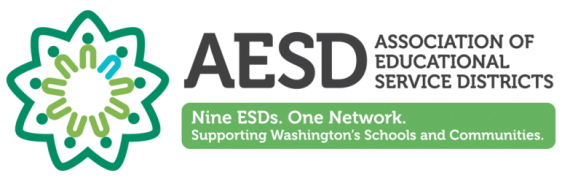 Analysis of Student Growth Criteria for Principals and TeachersCriterion 3Criterion 5 or 6Criterion 8PrincipalProvides evidence of student growth that results from the school improvement processAssists staff in developing required student growth plan and identifying valid, reliable sources of evidence of effectivenessProvides evidence of growth in student learningTeacherEstablish and achieve student growth goals for individual student learning needsEstablish and achieve student growth goals using multiple student data elements for whole  classEstablish team student growth goals